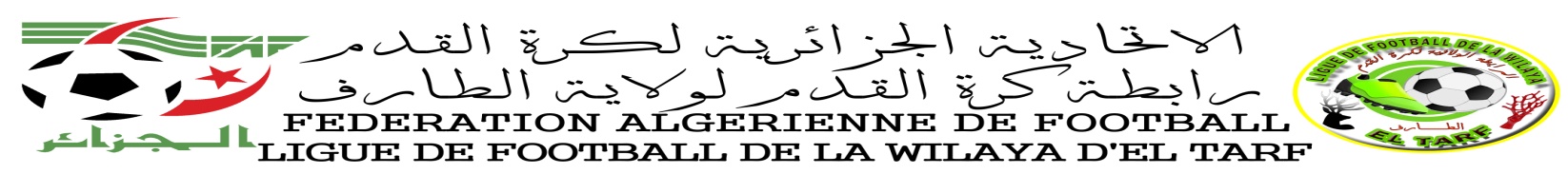 PROGRAMMATION 4eme JOURNEE CHAMPIONNAT « HONNEUR » Saison 2017/2018 	JOURNEE DU VENDREDI : 01/12/2017JOURNEE DU SAMEDI : 02/12/2017LieuxDatesN° RENCRENCONTREHORCATEL KALAStade OPOW01/12/201716ARS  #  CRBZ14 H 30SBOUTELDJAStade OPOW01/12/201718KRB  #   JMBCT14 H 30SBERRIHANEStade communal01/12/201720ABB   #  USBB14 H 30SLieuxDatesN° RENCRENCONTREHORCATBOUTELDJAStade OPOW02/12/201717ASBT  #   MCAA14 H 00STARFStade OPOW02/12/201719CRBAA  #  WAK14 H 00S